(Digital) Marketing- InternshipUnpaid 3 to 6 months full-time internship Start date to be discussed What is KonligoKonligo is a start-up willing to encourage the event industry to its sustainable transition.To do so, Konligo creates innovative, reusable and fancy pop-up structures, made in Belgium and with recycled aluminium.These structures present several advantages. First, the set-up time is reduced from days to minutes dependant of the size. Then, the qualitive structures have a large life span, encouraging multi- and reuse. Last but not least, the design of the structures is unprecedented and can be customized easily with a fixed frame but altering visuals and decorations.  Check it out for yourself in this video.  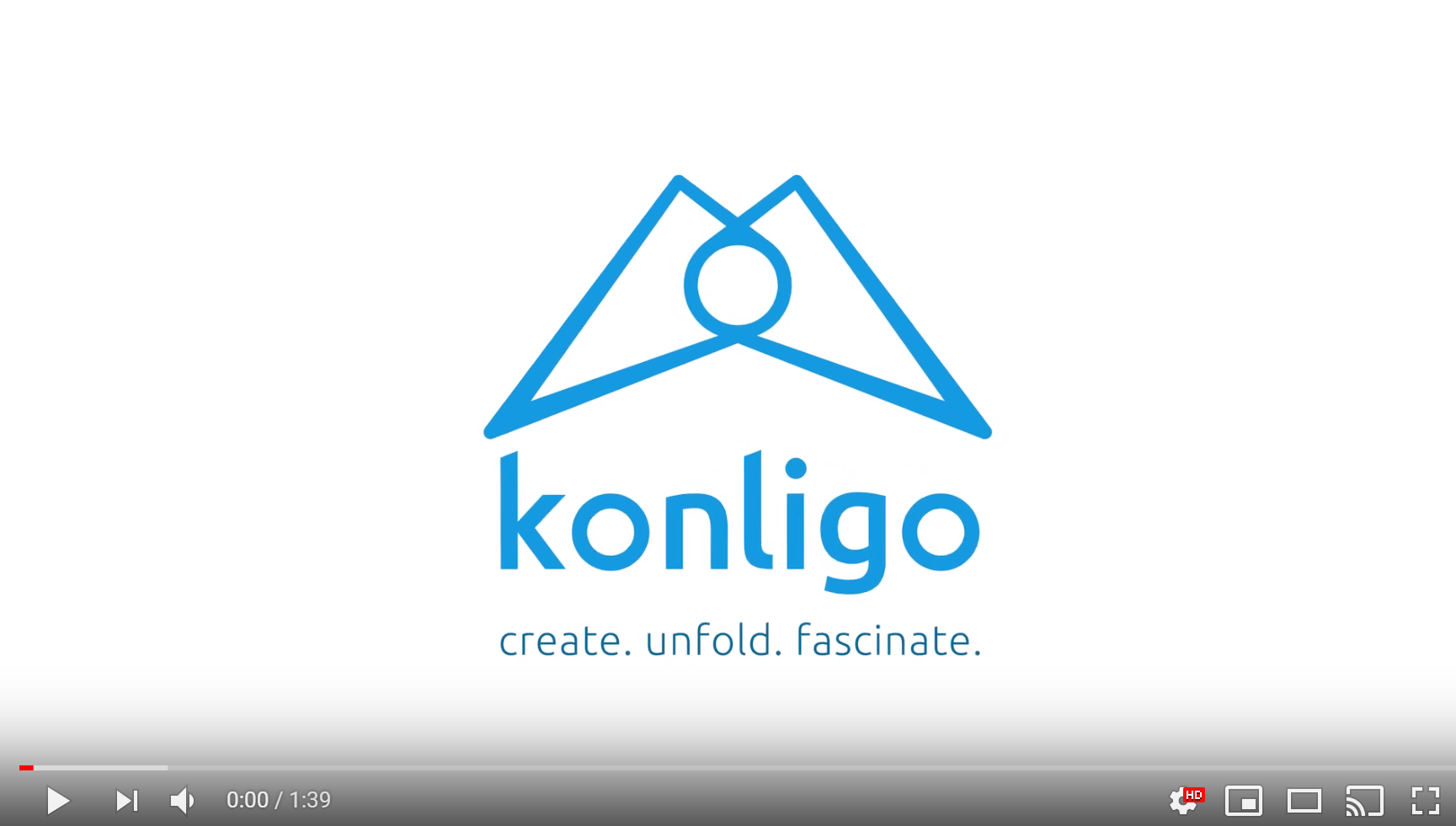 Today we are a small passionate group of people and eager to let an enthusiastic person join our team, helping us in making Konligo become the leader in sustainable stand and pop-up structures.If you like the project, then keep on reading. What is the job about Since we are a start-up and you will be joining a small team there is always a lot to do !
However your main tasks will be:community management (Facebook, Twitter, Instagram…)develop creative content and/or draft articlesdevelop press contactswebsite updating (wordpress) & SEOprospection (mail-phone-linkedin)event management (internal or external)What we look forIt is always better to come to the office and see your colleagues smiling !So we look for someone optimistic but also :motivated and curious with good English (writing and reading) levelwell organized and flexibleExperience with Wordpress is a pro.creative with communication skills
What we offerA truly professional experience in a small easy-going team in Brussels.An ambitious project with lots of opportunitiesA stimulating environment (start-up and event industry) and a rewarding position with immediate impact for the company development.A minimum of 3 months internship. How to applyIf you want to be part of the project and change the world of event industry with us, send us a cover letter and explain us your motivation. Feel free to express your creativity!
We will be very happy to meet you and maybe enrol you in our team !
Contact person : simon@konligo.com For more info about our company have a look at our website : www.konligo.com and follow us on social media ;) 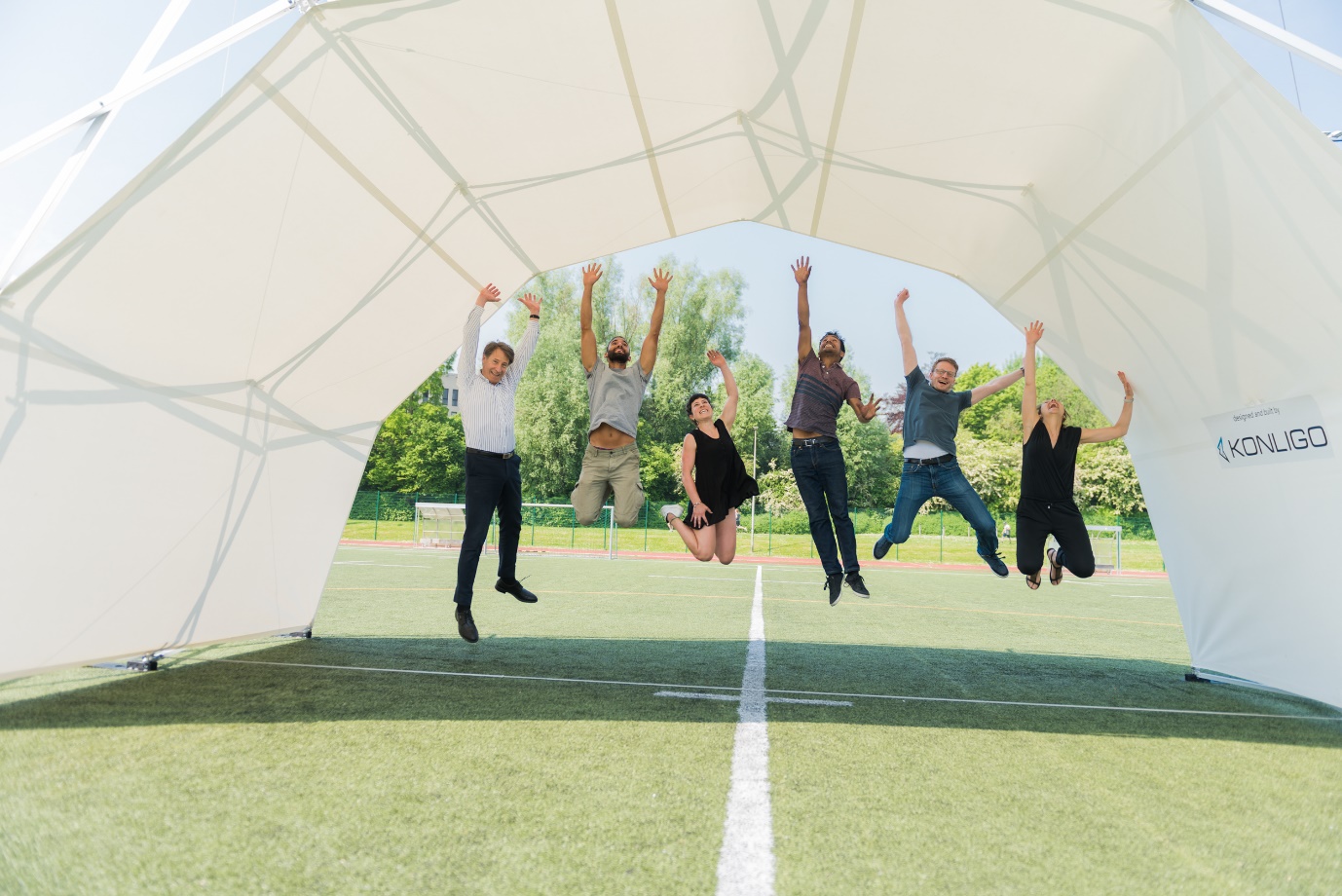 FROM KONLIGO WITH LOVE